Приложение 5РАЗРЕШЕНИЕна размещение Видеороликаучастниками конкурсана официальном сайте ФГБОУ ДО ФЦДЮТиКЯ,Я,(автор/ руководитель коллектива, фамилия, имя, отчество)(автор/ руководитель коллектива, фамилия, имя, отчество)разрешаю ФГБОУ ДО ФЦДЮТиК безвозмездно воспроизводить и размещать (доводить до всеобщего сведения) на своем официальном сайте в полном объеме 
и по частям снятый мною (нами) Видеоролик:разрешаю ФГБОУ ДО ФЦДЮТиК безвозмездно воспроизводить и размещать (доводить до всеобщего сведения) на своем официальном сайте в полном объеме 
и по частям снятый мною (нами) Видеоролик:(название видеоролика)(название видеоролика)Официальный сайт ФГБОУ ДО ФЦДЮТиК расположен по электронному адресу: https://детскийотдых.рф,таким образом, чтобы любое лицо могло получить доступ к Видеороликуиз любого места и в любое время по собственному выбору, в течение всего срока действия исключительного права на Видеоролик.Официальный сайт ФГБОУ ДО ФЦДЮТиК расположен по электронному адресу: https://детскийотдых.рф,таким образом, чтобы любое лицо могло получить доступ к Видеороликуиз любого места и в любое время по собственному выбору, в течение всего срока действия исключительного права на Видеоролик.Я подтверждаю, что Видеоролик создан мною (нами) лично и не нарушает авторских прав иных лиц.Я подтверждаю, что Видеоролик создан мною (нами) лично и не нарушает авторских прав иных лиц.Права на Видеоролик не передаются ФГБОУ ДО ФЦДЮТиК и третьим лицам.Права на Видеоролик не передаются ФГБОУ ДО ФЦДЮТиК и третьим лицам.Я сохраняю за собой исключительное право на Видеоролик.Я сохраняю за собой исключительное право на Видеоролик.датаподпись                                          Ф.И.О.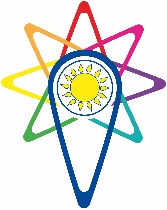 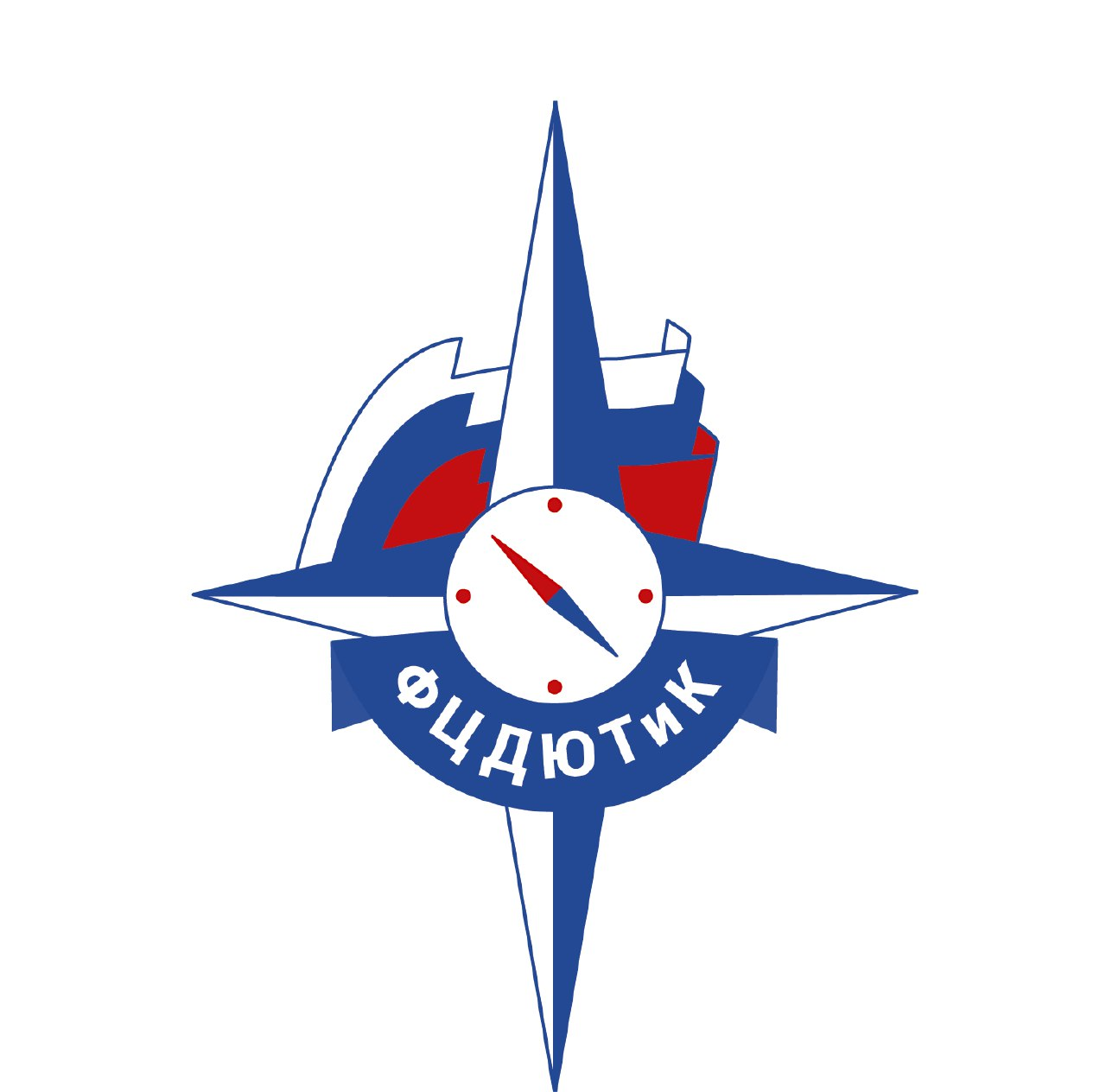 